FORMULIR PENDAFTARANFESTIVAL SASTRA JAWA TENGAH 2019  *) Diisi oleh Panitia**) Indentitas Dilengkapi dengan  : (1) Fotocopy/scan KTP;  (2) Foto Diri Ukuran  4 x 6 cm 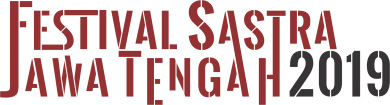 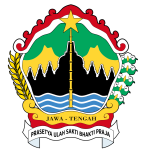 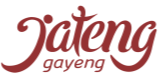 Nomor Pendaftaran*/FSJT//2019Tangkai KompetisiTanggalIdentitas **Identitas **Identitas **Identitas **Identitas **Identitas **Identitas **Identitas **Identitas **NamaNamaL PNIKNIKTempat & Tanggal LahirTempat & Tanggal LahirAlamat LengkapAlamat LengkapAlamat LengkapAlamat LengkapAlamat LengkapAlamat LengkapKota/Kab.No. TeleponNo. TeleponNo. HPNo. HP(1) (1) (1) (2)(2)(2)(2)Alamat E-mail Alamat E-mail KaryaKaryaKaryaKaryaKaryaKaryaKaryaKaryaKaryaJudul KaryaJudul KaryaJudul KaryaJudul KaryaTanda TanganTanda TanganTanda TanganTanda TanganTanda TanganTanda TanganTanda TanganTanda TanganTanda TanganPeserta Panitia Panitia Panitia 